Criteria for Success**”Take It Further” problems count as two problems.5.05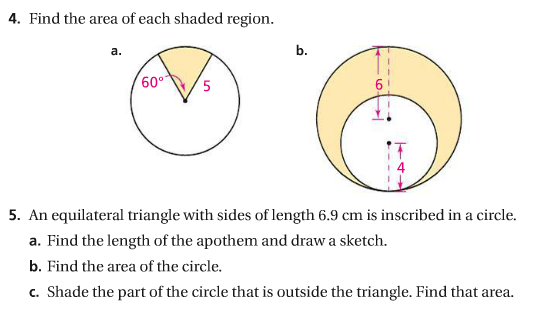 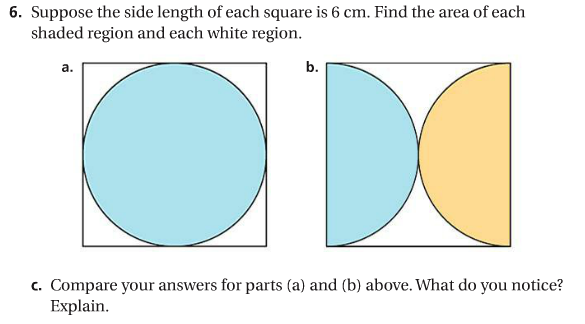 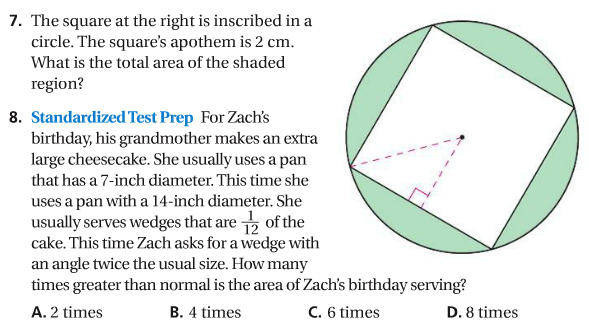 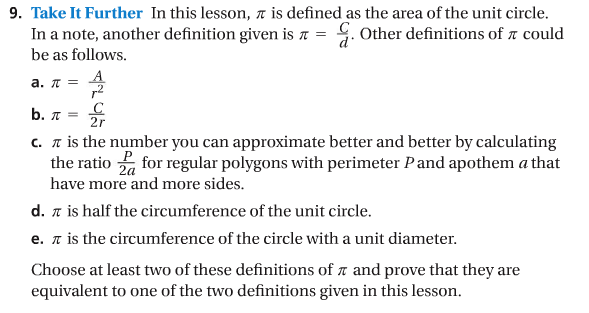 5.06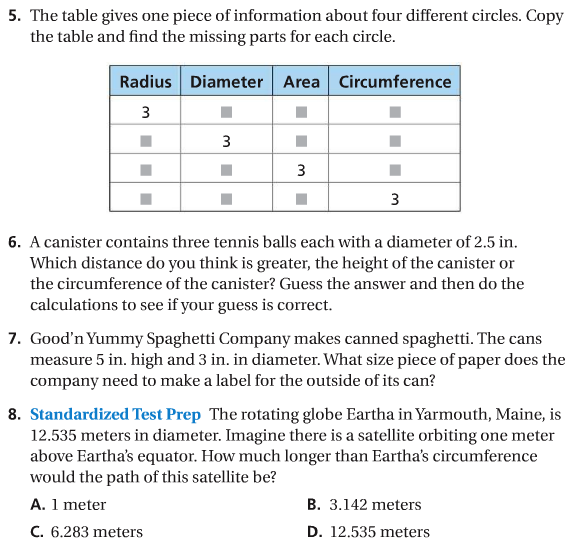 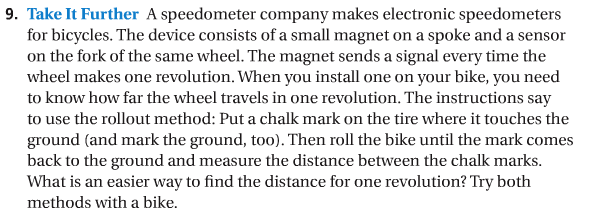 5.07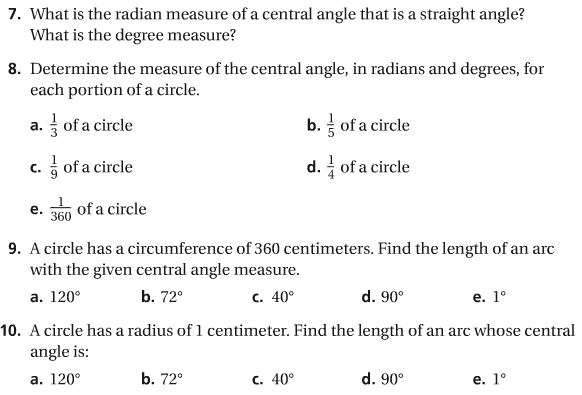 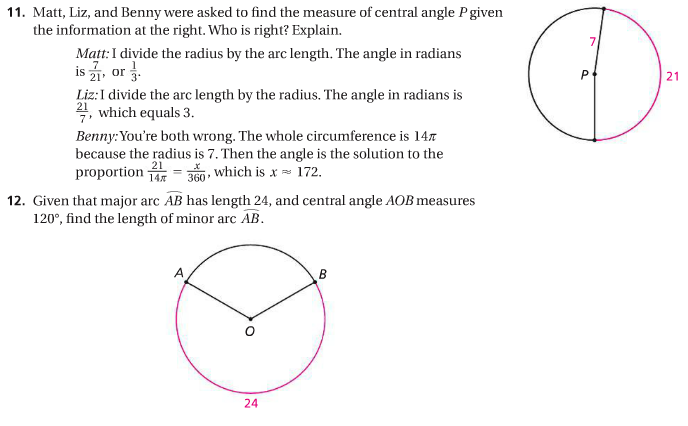 CPHonorC: 1 correct answer for each lessonB: 2 correct answer for each lessonA: 3 correct answer for each lessonC: 3 or some correct answer for each lessonB: 4 or many correct answer for each lessonA: 5 or all correct answer for each lesson